Σας προσκαλούμε στη Χριστουγεννιάτικη γιορτή μας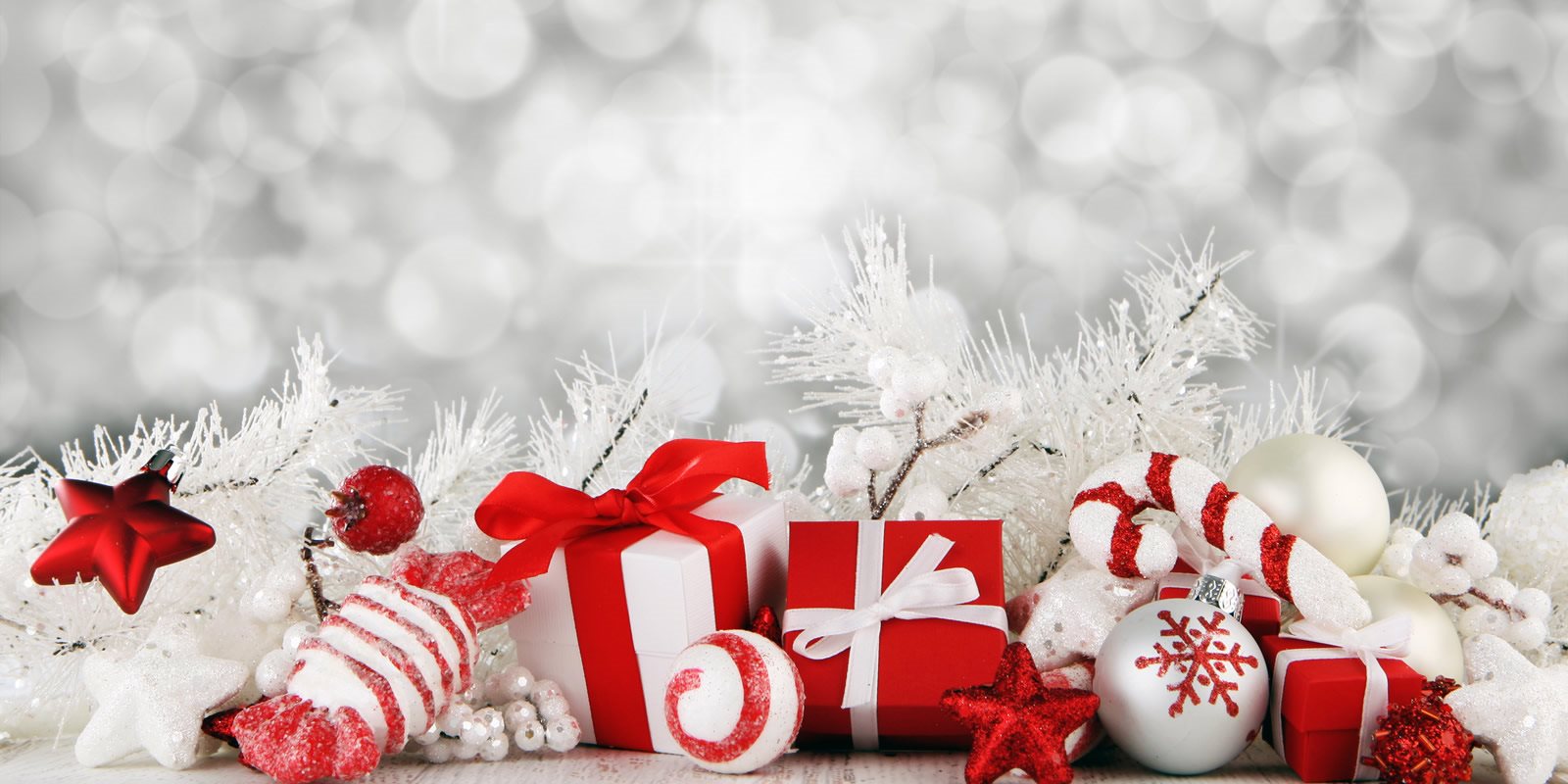 την Πέμπτη 21 Δεκεμβρίου και ώρα 6 το απόγευμαστην αίθουσα εκδηλώσεων του 3ου Δημοτικού σχολείου Καρπενησίου.Οι μαθητές και οι δασκάλες της Α΄ και Β΄ τάξης                                                                                                                      Μετά τη γιορτή θα πραγματοποιηθεί το καθιερωμένο μας Bazaar,                                                                                             με κατασκευές από όλες τις τάξεις του σχολείου μας,                                                                                                                       καθώς και από το Ειδικό Δημοτικό σχολείο και Ειδικό Νηπιαγωγείο